OFFICE OF SUPERINTENDENT OF PUBLIC INSTRUCTION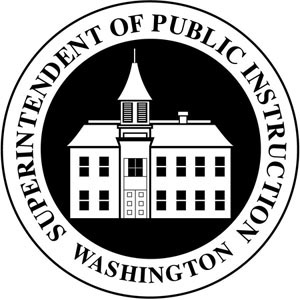 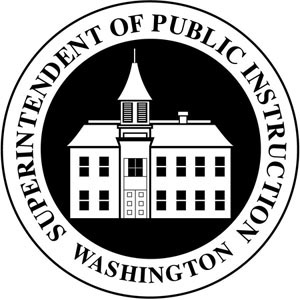 Educational TechnologyOld Capitol BuildingPO Box 47200, Olympia, WA 98504-7200Intent to File2019-2022 District Technology PlanKeep a file copy and mail this form to OSPI:Dennis Small, Educational Technology, OSPI
PO Box 47200600 Washington Street SEOlympia, WA 98504-7200The 										School District intends to submit a technology plan for 2019-2022.Complete & SignWe will use the contact information below to keep you informed on developments related to the new tech planning process.Name (printed)Superintendent SignatureName (printed)District Technology Director SignatureDate Contact NameContact EmailContact Phone